ΔΕΛΤΙΟ ΕΝΗΜΕΡΩΣΗΣΟ Αντιπεριφερειάρχης Έβρου Δημήτριος Πέτροβιτς δέχτηκε σήμερα στο γραφείο του, τον Πρέσβη της Αυστραλίας στην Ελλάδα κ. Αθανάσιο Σπύρου.Κατά τη διάρκεια της συνάντησης συζητήθηκε η αναπτυξιακή προοπτική του Λιμένα Αλεξανδρούπολης, καθώς και η δυναμική που θα προσφέρει η διασύνδεσή του με το σιδηροδρομικό και οδικό δίκτυο. Ο κ. Πέτροβιτς έκανε αναφορά στα μεγάλα έργα που συμπεριλαμβάνουν τον Έβρο, όπως ο LNG, αλλά και στην ανάγκη στήριξης της τοπικής οικονομίας, καλώντας τον κ. Σπύρου να συμβάλλει προς αυτή την κατεύθυνση, με επισκέψεις Αυστραλών επενδυτών στην περιοχή. 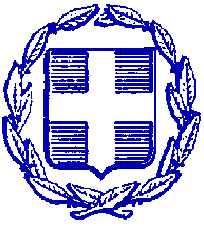 ΕΛΛΗΝΙΚΗ ΔΗΜΟΚΡΑΤΙΑΠΕΡΙΦΕΡΕΙΑ ΑΝΑΤΟΛΙΚΗΣ ΜΑΚΕΔΟΝΙΑΣ ΚΑΙ ΘΡΑΚΗΣΠΕΡΙΦΕΡΕΙΑΚΗ ΕΝΟΤΗΤΑ ΕΒΡΟΥΓΡΑΦΕΙΟ ΑΝΤΙΠΕΡΙΦΕΡΕΙΑΡΧΗΤαχ. Δ/νση: Καραολή & Δημητρίου 40Τ.Κ. 681 32, ΑλεξανδρούποληΤηλ.: 25513-50452E-mail: info@nomevrou.grinfo.evrou@pamth.gov.grΙστοσελίδα: www.peevrou.euΑλεξανδρούπολη, 28-1-2022